KONFIGURACJA ZŁOŻONA 33Nr kat. 1133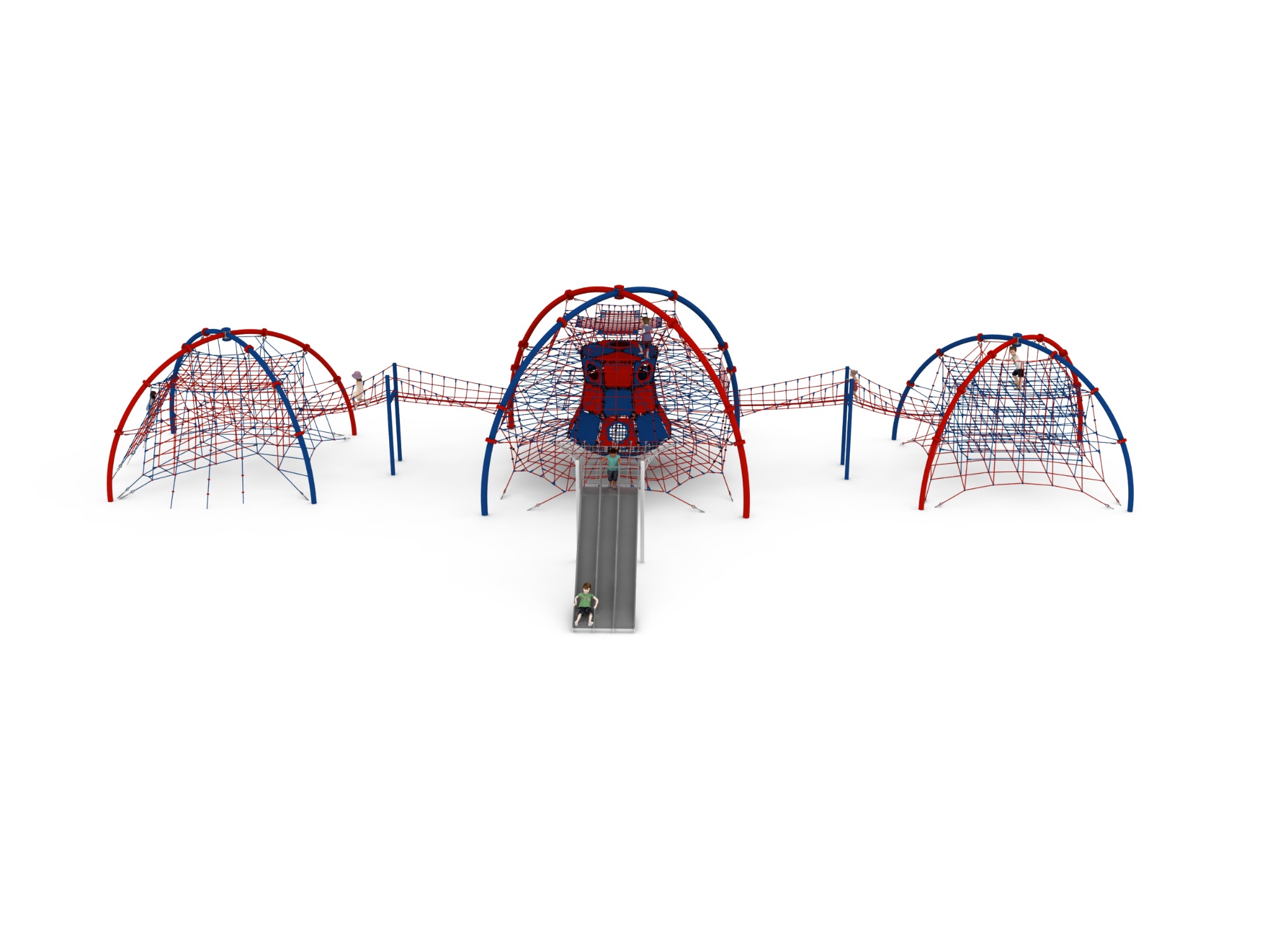 Wymiary urządzenia:Długość: 28,6 mSzerokość: 14,1 mWysokość: 5,5 mPrzestrzeń minimalna: 32,0 m x 18,5 mGrupa wiekowa: od 5 do 14 latWysokość swobodnego upadku: 3,0 mGłębokość posadowienia: 1,0 mKonfiguracja składa się z następujących urządzeń:Akuku nr kat. 422,Dodatek ŚLIZG POTRÓJNY nr kat. 422w,Przejście „U3” nr kat. 422-U3U3-406,NAOS nr kat. 406,Przejście „U3” nr kat. 422-U3U3-407,ATRIA nr kat. 407.Standard wykończenia:Konstrukcja ocynkowana ogniowo, malowana proszkowo wg kolorów z wizualizacji.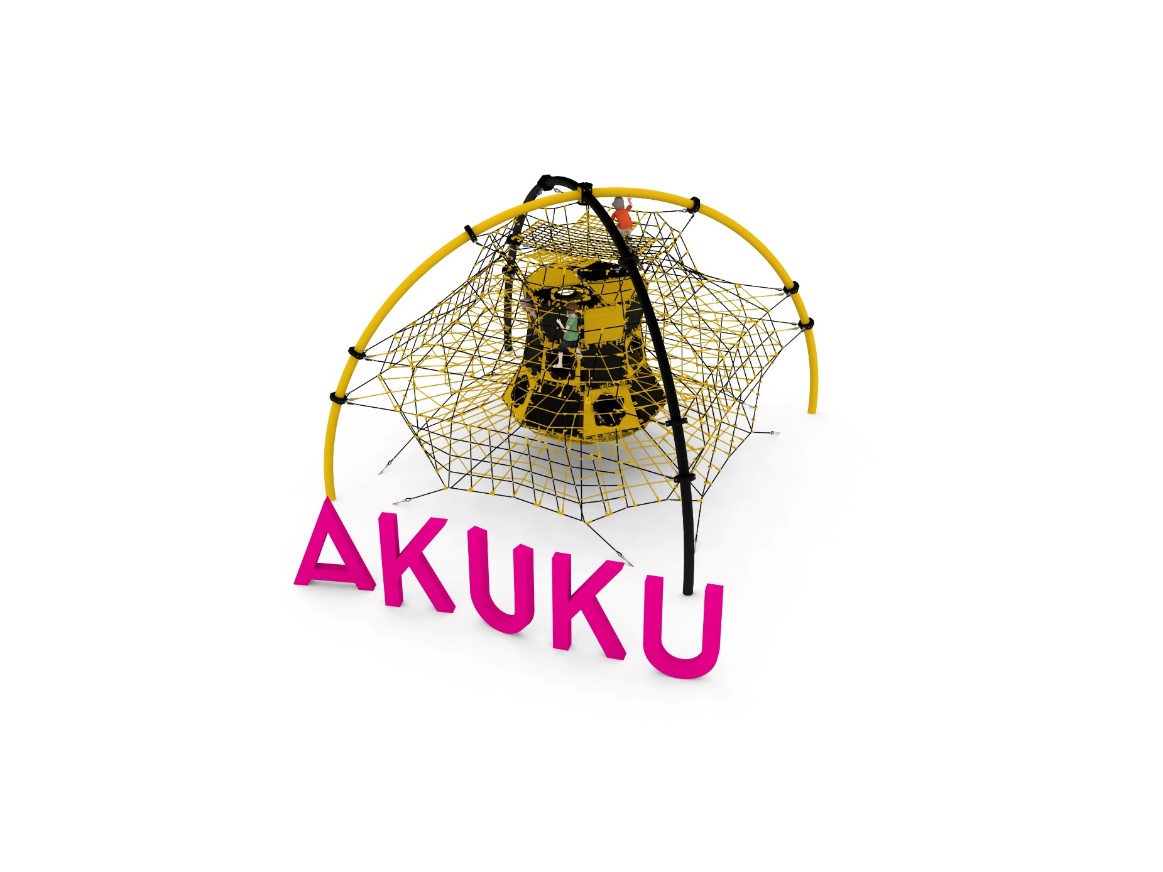 Akuku nr kat. 422.Wymiary urządzenia: Długość: 7,2mSzerokość: 7,2mWysokość: 5,5mPrzestrzeń minimalna: 12,1m x 12,1mGrupa wiekowa: od 5 do 14 latGłębokość posadowienia: 1,0 mWysokość swobodnego upadku: 3,0 m Wytyczne dotyczące materiałów i technologii wykonania urządzenia.AKUKU jest urządzeniem składającym się z konstrukcji stalowej w kształcie kopuły oraz  przestrzennej sieci linowej znajdującej się wewnątrz konstrukcji stalowej. Konstrukcję stalową stanowią 4 wygięte stalowe łuki wykonane z rury o średnicy 168,3. Konstrukcja stalowa zabezpieczona jest przed korozją poprzez cynkowanie ogniowe oraz malowanie proszkowe. Do konstrukcji stalowej za pomocą obejm wykonanych ze staliwa zamocowana jest sieć linowa. Przestrzenną sieć linową tworzą:- 4 ściany zewnętrzne o zróżnicowanej konstrukcji- 5 płaszczyzn poziomych (najwyższe piętro wypełnione gęstą siecią tworząc hamaki dla użytkowników)-  szyb linowy zamocowany w centrum konstrukcji. Szyb wypełniony jest zbrojonymi matami gumowymi o grubości 10mm. Szyb, poprzez zaprojektowane przejścia po różnych stronach konstrukcji,  umożliwia przemieszczanie się pomiędzy piętrami i ścianami- hamak w dolnej części urządzenia, który poza oczywistą funkcją leżakowania, umożliwia dostanie się do szybu od dołu konstrukcji.Elementy linowe wykonane są z lin poliamidowych, plecionych, klejonych o średnicy 18mm, połączonych złączkami wykonanymi z aluminium, stali nierdzewnej oraz tworzyw sztucznych. Połączenia sieci linowej z obejmami zapewnione jest za pomocą śrub oczkowych wykonanych ze stali nierdzewnej. Naciąg części linowej zapewniają cynkowane ogniowo śruby rzymskie. Posadowienie konstrukcji stalowej wykonane jako stopy żelbetowe.Dodatek ŚLIZG POTRÓJNY nr kat. 422w.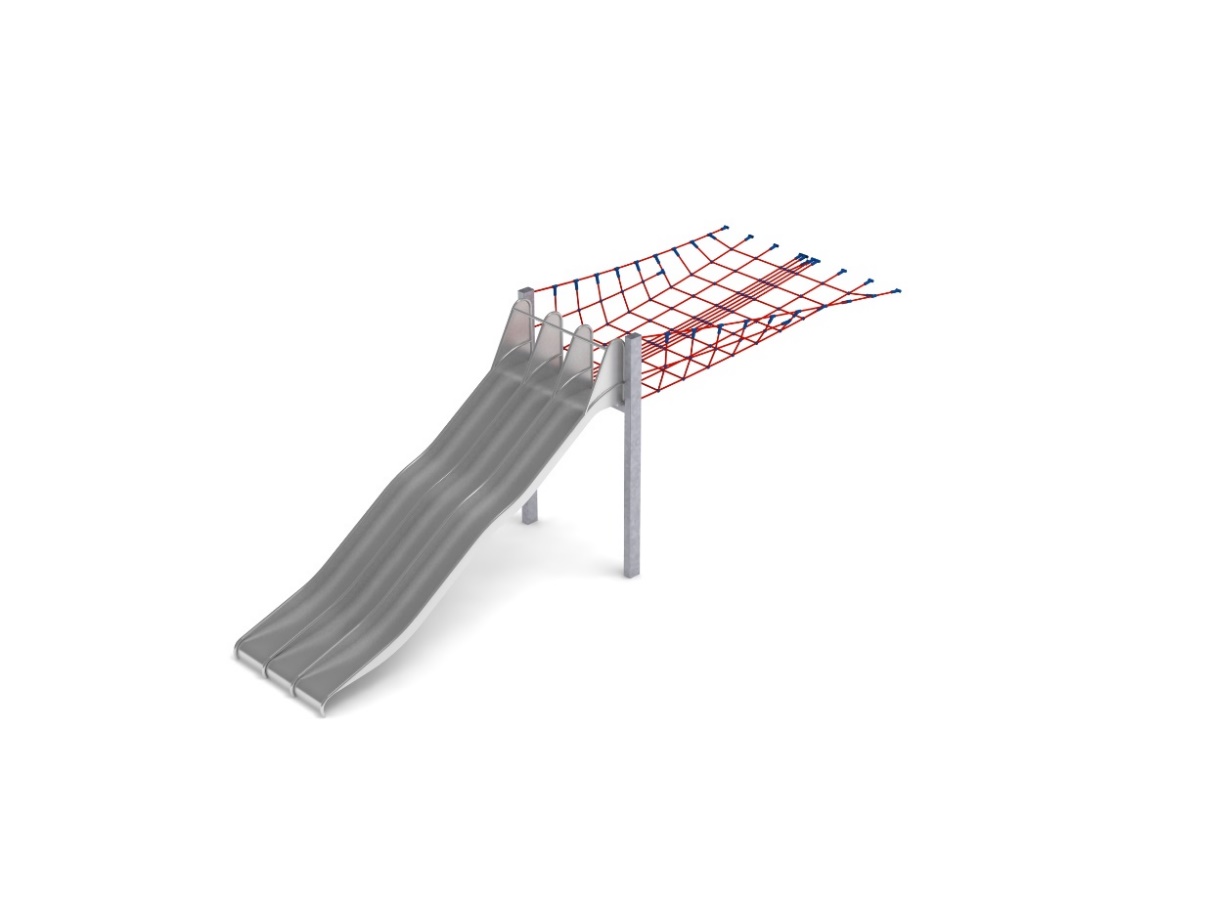 Wymiary urządzenia: Długość: 7,4 mSzerokość: 3,4 mWysokość: 3,0 mPrzestrzeń minimalna urządzenia + 36,0 m2Grupa wiekowa: od 5 do 14 latGłębokość posadowienia: Wysokość swobodnego upadku: 3,0 mWytyczne dotyczące materiałów i technologii wykonania urządzenia.Głównym elementem dodatku jest potrójny ślizg falisty o szerokości 1,5m wykonany w całości ze stali kwasoodpornej w gatunku 0H18N9. Początek części startowej znajduje się na wysokości 2,0 m powyżej poziomu terenu. Elementy konstrukcyjne dodatku wykonane są z rury kwadratowej o przekroju 150x100 mm, które są zabezpieczone przed korozją poprzez cynkowanie ogniowe oraz malowanie proszkowe. Fundamenty wykonane są jako stopy żelbetowe posadowione na głębokości 1m. Przejście łączące ślizg z piramidą wykonane jest z liny poliamidowej, plecionej, klejonej wzmocnionej strunami stalowymi ocynkowanymi galwanicznie. Średnica liny wynosi 18 mm. Elementy łączące liny ze sobą wykonane są z tworzywa sztucznego i aluminium. Przejście „U3” nr kat. 422-U3U3-406.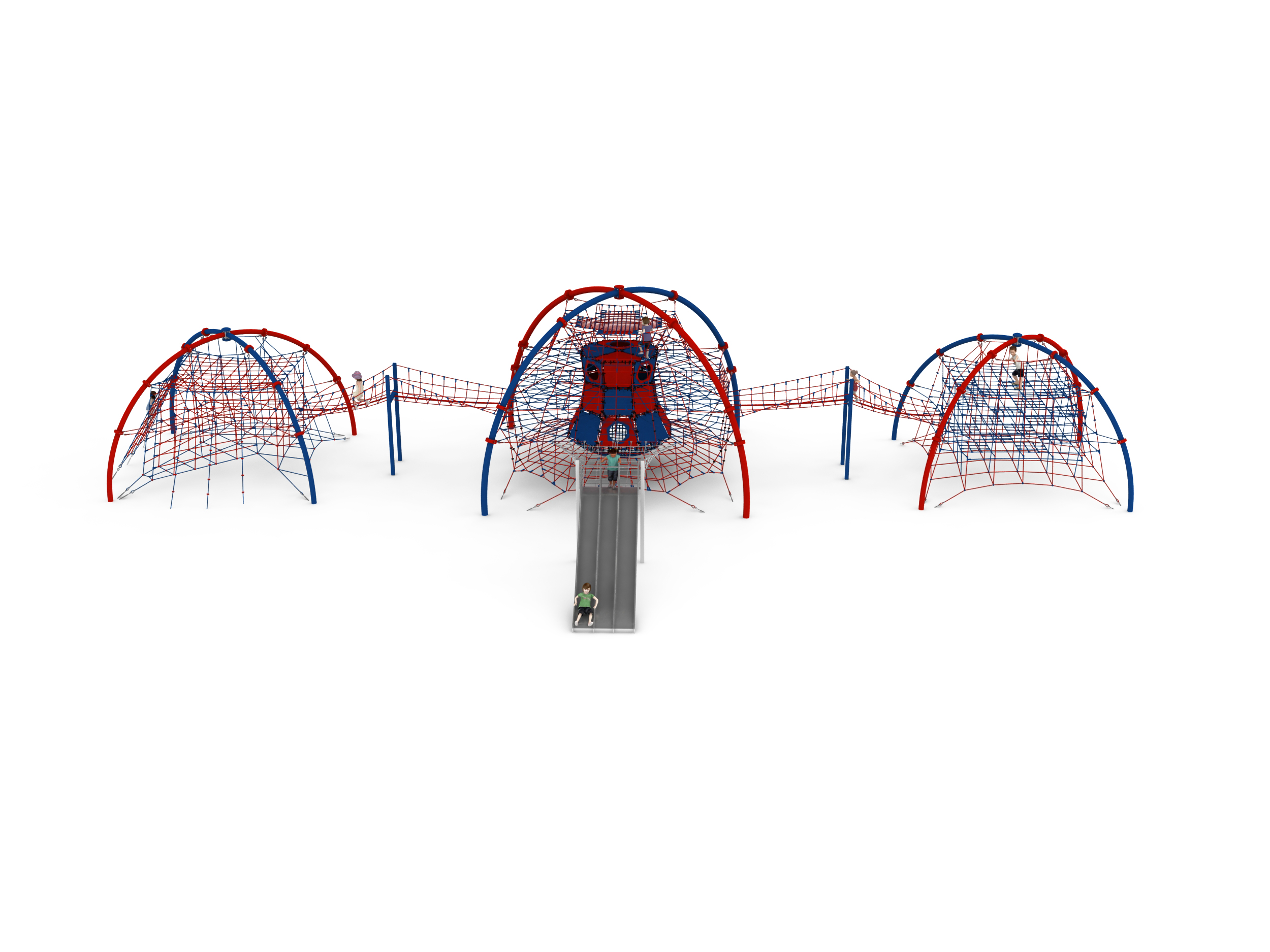 Wymiary urządzenia: Długość: 6,1 mSzerokość: 2,5 mWysokość: Przestrzeń minimalna: zawiera się w przestrzeniach urządzeń głównychGrupa wiekowa: od 5 do 14 latGłębokość posadowienia: Wysokość swobodnego upadku: 3,0 mWytyczne dotyczące materiałów i technologii wykonania urządzenia.Elementy konstrukcyjne dodatku wykonane są z rury kwadratowej o przekroju 100x100 mm, które są zabezpieczone przed korozją poprzez cynkowanie ogniowe oraz malowanie proszkowe. Fundamenty wykonane są jako stopy żelbetowe posadowione na głębokości 1m. Przejście łączące słupy pośrednie z piramidami mają kształt litery U i jest wykonane z liny poliamidowej, plecionej, klejonej wzmocnionej strunami stalowymi ocynkowanymi galwanicznie. Średnica liny wynosi 18 mm. Elementy łączące liny ze sobą wykonane są z tworzywa sztucznego i aluminium. 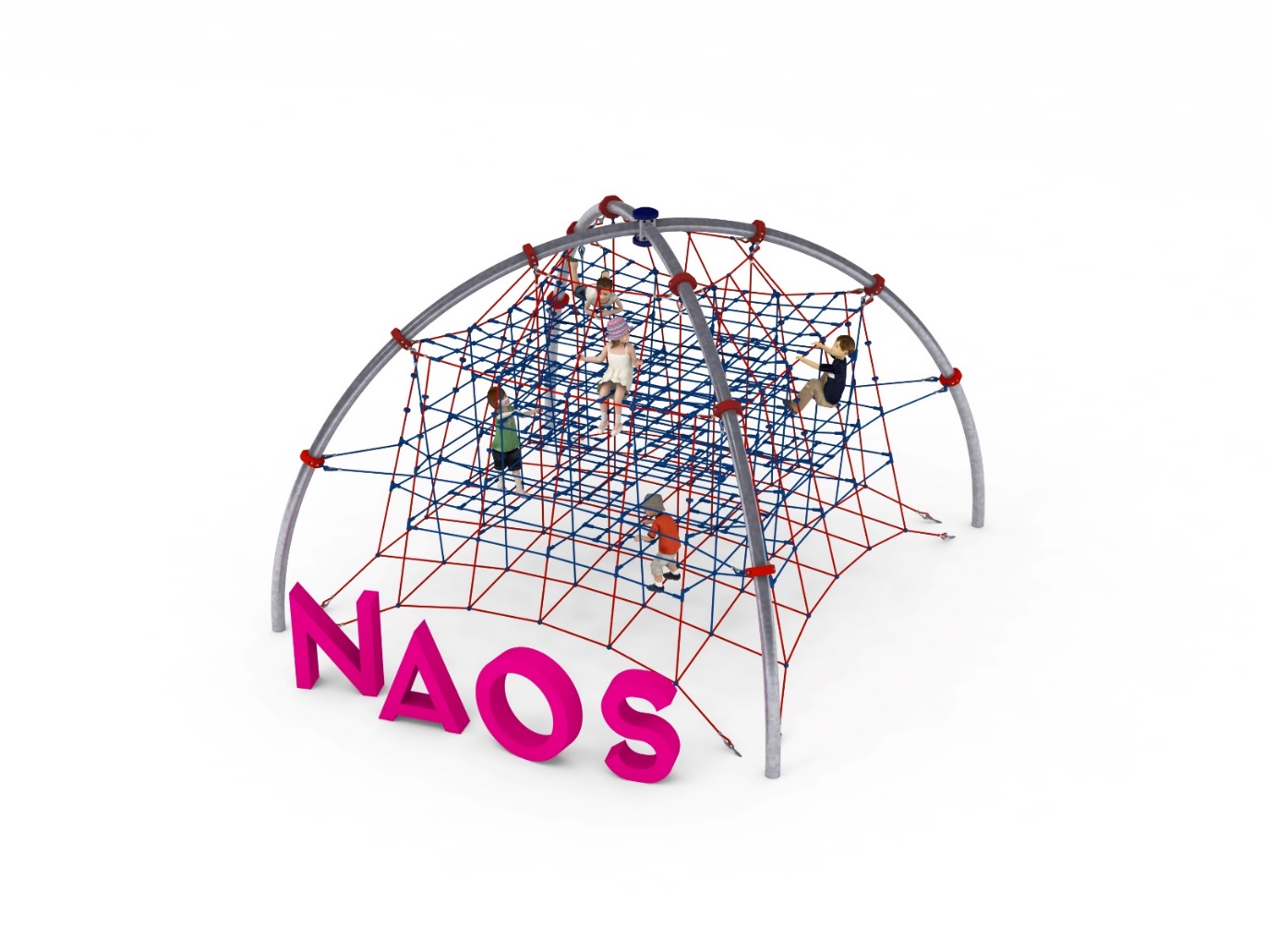 NAOS nr kat. 406.Wymiary urządzenia: Długość: 5,8 mSzerokość: 5,8  mWysokość: Przestrzeń minimalna: 9,7x  Grupa wiekowa: od 5 do 14 latGłębokość posadowienia: 0,8mWysokość swobodnego upadku: Długość użytej liny: 480 mWytyczne dotyczące materiałów i technologii wykonania urządzenia.Głównym elementem konstrukcyjnym są dwa skrzyżowane półokręgi wykonane ze stalowej rury o średnicy 139,7 mm. Są one zabezpieczone przed korozją poprzez cynkowanie ogniowe oraz malowanie proszkowe. Wewnątrz konstrukcji rozpięta jest przestrzenna sieć linowa, która składa się z pięciu płaszczyzn. Sieć linowa zamocowana jest do konstrukcji za pomocą obejm wykonanych ze staliwa. Obejmy zabezpieczone są przed korozją poprzez malowanie farbami chlorokauczukowymi. Mocowanie sieci przestrzennej do fundamentów zapewniają ocynkowane ogniowo śruby rzymskie, które umożliwiają korekcję naciągu sieci. Fundamenty  wykonane są jako stopy żelbetowe posadowione na głębokości 0,8 m. Zastosowana do produkcji lina ma średnicę 18 mm i jest pleciona, klejona, zbrojona stalą oraz wykonana z poliamidu. Elementy łączące liny ze sobą wykonane są z poliamidu, aluminium lub stali nierdzewnej. Przejście „U3” nr kat. 422-U3U3-407.Wymiary urządzenia: Długość: 6,1 mSzerokość: 2,5 mWysokość: Przestrzeń minimalna: zawiera się w przestrzeniach urządzeń głównychGrupa wiekowa: od 5 do 14 latGłębokość posadowienia: Wysokość swobodnego upadku: 3,0 mWytyczne dotyczące materiałów i technologii wykonania urządzenia.Elementy konstrukcyjne dodatku wykonane są z rury kwadratowej o przekroju 100x100 mm, które są zabezpieczone przed korozją poprzez cynkowanie ogniowe oraz malowanie proszkowe. Fundamenty wykonane są jako stopy żelbetowe posadowione na głębokości 1m. Przejście łączące słupy pośrednie z piramidami mają kształt litery U i jest wykonane z liny poliamidowej, plecionej, klejonej wzmocnionej strunami stalowymi ocynkowanymi galwanicznie. Średnica liny wynosi 18 mm. Elementy łączące liny ze sobą wykonane są z tworzywa sztucznego i aluminium. 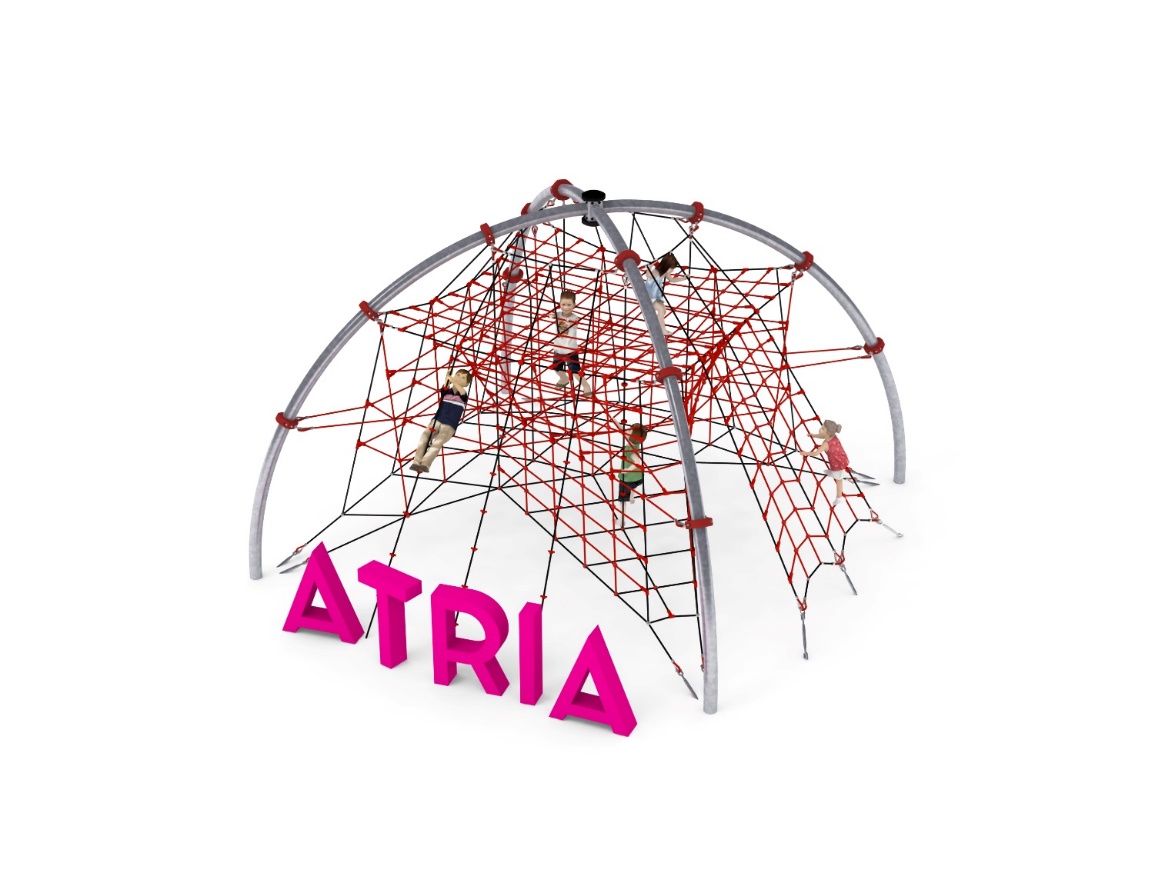 ATRIA nr kat. 407.Wymiary urządzenia:Długość: 6,2 mSzerokość: 6,2  mWysokość: Przestrzeń minimalna: 9,7x  Grupa wiekowa: od 5 do 14 latGłębokość posadowienia: 0,8mWysokość swobodnego upadku: Wytyczne dotyczące materiałów i technologii wykonania urządzenia.Urządzenie składa się z dwóch stalowych półokręgów skrzyżowanych ze sobą między którymi napięta jest przestrzenna konstrukcja linowa. Konstrukcja nośna wykonana jest z rur o średnicy 139,7mm i jest zabezpieczona przed korozją poprzez cynkowanie ogniowe oraz malowanie proszkowe. Konstrukcję linową tworzy pięć poziomów, które są połączone linami pionowymi i wspólnie tworzą przestrzenną sieć linową. Dodatkową atrakcją są trzy linki wspinaczkowe biegnące od najwyższego poziomu do gruntu. Linki są wyposażone po sześć kamieni wspinaczkowych na sztukę. Urządzenie wyposażone jest także w wejście, które wykonane jest w kształcie kratownicy i biegnie od poziomu gruntu do najwyższego poziomu. Fundamenty wykonane są jako stopy żelbetowe posadowione na głębokości 0,8m. Konstrukcja linową zakotwiona jest w gruncie za pomocą śrub rzymskich umożliwiających korekcję naciągu. Śruby rzymskie są zabezpieczone przed korozją poprzez cynkowanie ogniowe. Elementy zabawowe wykonane są z liny POLIAMIDOWEJ, PLECIONEJ, KLEJONEJ  o średnicy 18mm. Elementy łączące liny ze sobą wykonane są z poliamidu, aluminium lub stali nierdzewnej. Elementy łączące liny z słupem wykonane są ze staliwa i stali nierdzewnej. Staliwo zabezpieczone jest przed korozją poprzez malowanie farbami chlorokauczukowymi.Obszar upadku urządzenia powinien zostać wykonany na nawierzchni zgodnie z normą PN EN 1176- 1:2017. Do wykonania montażu niezbędna jest możliwość dojazdu ciężkiego sprzętu budowlanego.W trosce o bezpieczeństwo dzieci oraz jakość urządzeń wymaga się, aby urządzenia posiadały certyfikat na zgodność z normami PN EN 1176-1:2017, PN EN 1176-11:2014-11, PN EN 1176-3:2017,  wydane w systemie akredytowanym przez Państwowe Centrum Akredytacji lub krajowej jednostki akredytującej pozostałych Państw członkowskich, zgodnie z Rozporządzeniem Parlamentu Europejskiego i Rady Unii Europejskiej (WE) nr 765/2008”